___ Association Nationale de Retraités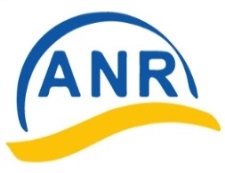  Groupe 82 Tarn et Garonne Reconnue  d’intérêt général         30 Avenue Chamier  BP 179   82001 MONTAUBAN cedex 01         Tél: 06 32 16 99 62 -  e-mail : anr82@wanadoo.fr    Site: anr82.frMontauban le 3 mai 2023                                                      Chères et chers amisLa journée conviviale « Plein Air » aura lieu cette année le Jeudi 29 Juin 2023 à la salle des Fêtes de MONTEILS 82Pour les plus courageux : Départ d’Eurythmie à 8h précises (co-voiturage possible) ou rendez-vous à 8h45 à Monteils. Départ de la marche à 9h  Pour les plus réservés :Regroupement prévu vers 10h30 pour un circuit à la rencontre des premiers partis.Vers 12h30 salle de fêtes : L’apéro vous mettra en appétit pour déguster le repas.Menu : Fidéua (Cuisiné sur place)-Fromage-Dessert- Vin et café.Participation 20€ par personne.IMPORTANT : Apportez vos couverts –Assiette-Verre- Couteau- Fourchette.L’après-midi : Pétanque – Farniente- Jeux de société – Belote- Tarot- scrabble.    Séparation en fin d’après-midi en espérant que nous aurons tous passé une bonne journée.Munissez vous de bonnes chaussures, prenez un peu d’eau, un petit en-cas, une coiffure, un baton et une grande dose de bonne humer. Pensez à vos cartes à jouer- aux boulles de pétanque- aux jeux de société.Amis marcheurs, sauvegardons la nature- Pas de traces de notre passage !!!               Pas de cueillettes !!!  respect des propriétés privées.  MerciRéponse de participation souhaitée dans les meilleurs délais et avant le 20 juin 2023Pour tout renseignement complémentaire contacter :Francis DELPECH : 06 07 11 18 51- 06 32 16 99 62 ou Guy FAURY 06 48 49 93 83En vous espérant nombreux, nous vous adressons nos salutations amicalesLe Président :Francis DELPECHBULLETIN REPONSE à renvoyer à : ANR82 30 Av Chamier BP179 82001 MontaubanNom                                 Prénom                     N° Téléphone :Participera à la journée détente du 29 juin 2023 à MONTEILSNombre de participants :        x20€ =           €   chèque joint à l’ordre de l’ANR82*********************************************************************************************************** EurythmieHeure8h00NombreHeure NombreCo-voiturageDemandesPlaces VoituresOffertesMonteils9h0010h30Repas12h30